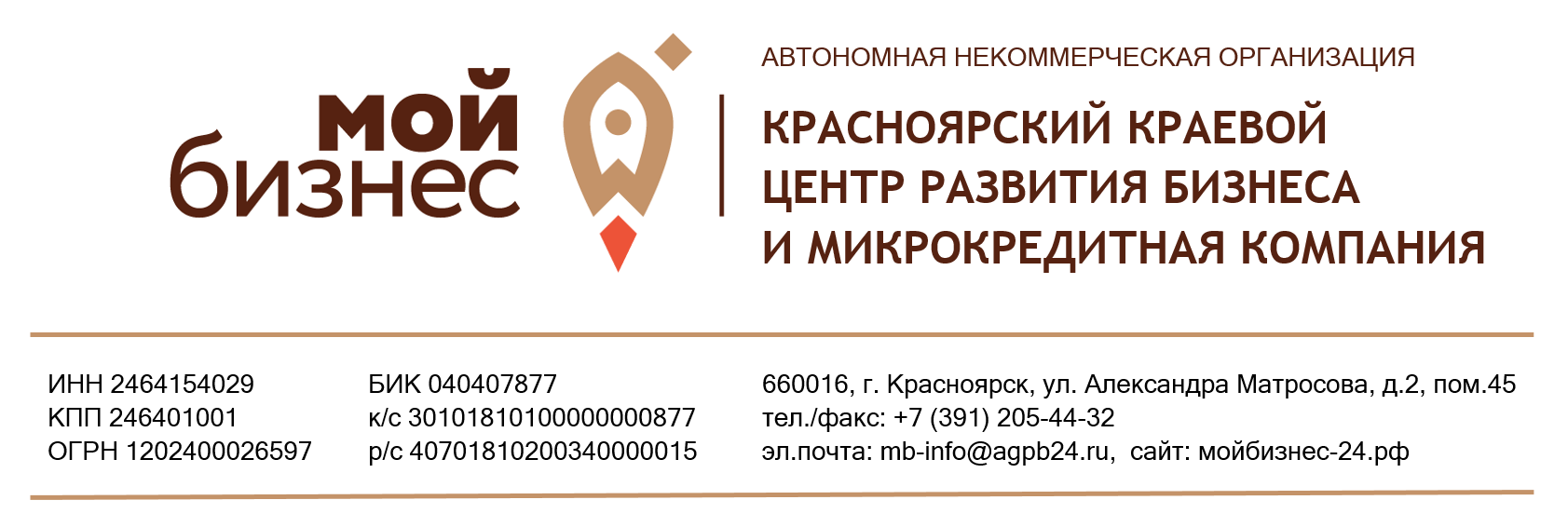 ЗАЯВКАна получение услуги по организации сертификации товаров, работ и услуг субъектов МСП,  
сертификации субъектов МСП по системе менеджмента качества в соответствии 
с международными стандартами, регистрации товарного знака в центре «Мой бизнес» в 2022 годуВ соответствии с требованиями Федерального закона от 27.07.2006 г. № 152-ФЗ «О персональных данных» я выражаю согласие АНО «Красноярский краевой центр развития бизнеса и микрокредитная компания» (ИНН 2464154029, ОГРН: 1202400026597) на передачу своих персональных данных с целью получения заявленных услуг, а также информации об услугах, оказываемых АНО «Красноярский краевой центр развития бизнеса и микрокредитная компания», посредством выше указанного номера телефона и e-mail адреса, а так же на обработку, систематизацию, уточнение (обновление, изменение), извлечение, хранение и использование персональных данных, содержащихся в настоящей заявке, с целью направления мне указанной выше информации, в том числе на передачу персональных данных третьим лицам, привлекаемым к исполнению указанных действий. Срок действия согласия: с даты, указанной в настоящей заявке, и по истечении 30 дней с момента получения отзыва согласия на обработку персональных данных. Для отзыва согласия необходимо подать заявление в письменной форме по месту нахождения АНО «Красноярский краевой центр развития бизнеса и микрокредитная компания». Я подтверждаю, что все указанные в настоящей заявке данные (в том числе номер телефона и e-mail адрес) верные и я готов(а) нести все риски, связанные с указанием мной некорректных данных в настоящей заявке".Выражаю свое согласие на передачу сведений на цифровую платформу www.msp.economy.gov.ru (в соответствии с требованиями приказа Минэкономразвития РФ от 26.03.2021 № 142), реестр получателей поддержки (в соответствии с требованиями Федерального закона от 24.07.2007 № 209-ФЗ).____(должность)_____________________ / __И.О. Фамилия__				___(дата)___М.П.Наименование организации/ФИО индивидуального предпринимателя(полное наименование)ИННЮридический (фактический) адрес организации/ индивидуального предпринимателяАдрес производства организации / индивидуального предпринимателяОсновной вид деятельности (указать кода ОКВЭД, с расшифровкой)Телефон, e-mail, официальный сайт организации/ индивидуального предпринимателяКонтактное лицо (ФИО, телефон, e-mail)Наименование должности руководителя, ФИО руководителяПаспортные данные руководителя организации/ индивидуального предпринимателя (серия, номер паспорта, дата рождения)Наименование услуги центра «Мой бизнес»– отметить нужноеОказание содействия в приведении продукции в соответствие с необходимыми требованиями:  свидетельство о Государственной регистрации продукции (СГР); сертификация продукции, декларирование продукции; разработка Техничного условия (ТУ); разработка Стандарта организации (СТО); разработка плана НАССР;  сертификация/инспекция субъекта МСП по международной системе менеджмента качества ISO 9001/НАССР; регистрация товарного знака в РФ; сертификация и стандартизация продукции и (или) производственного процесса для экспорта; защита результатов интеллектуальной собственности и товарных знаков за пределами РФ) классификация средств размещения и номеров средств размещения на категорию; сертификация туристских услуг; сертификация туристских маршрутов.Оказание содействия в приведении продукции в соответствие с необходимыми требованиями:  свидетельство о Государственной регистрации продукции (СГР); сертификация продукции, декларирование продукции; разработка Техничного условия (ТУ); разработка Стандарта организации (СТО); разработка плана НАССР;  сертификация/инспекция субъекта МСП по международной системе менеджмента качества ISO 9001/НАССР; регистрация товарного знака в РФ; сертификация и стандартизация продукции и (или) производственного процесса для экспорта; защита результатов интеллектуальной собственности и товарных знаков за пределами РФ) классификация средств размещения и номеров средств размещения на категорию; сертификация туристских услуг; сертификация туристских маршрутов.Наименование продукции, подлежащей сертификацииКоличество работников в компании Количество работников в компании в 2020 г. (факт) _____________________в 2021г. (на дату подачи заявки) _______в 2022 г. (план) ______________________Годовой оборот (выручка), в рубляхГодовой оборот (выручка), в рубляхв 2020 г. (факт) _____________________в 2021г. (на дату подачи заявки) _______в 2022 г. (план) ______________________Осуществляете ли экспортную деятельностьОсуществляете ли экспортную деятельность Да НетКак узнали о центре «Мой бизнес»Как узнали о центре «Мой бизнес»